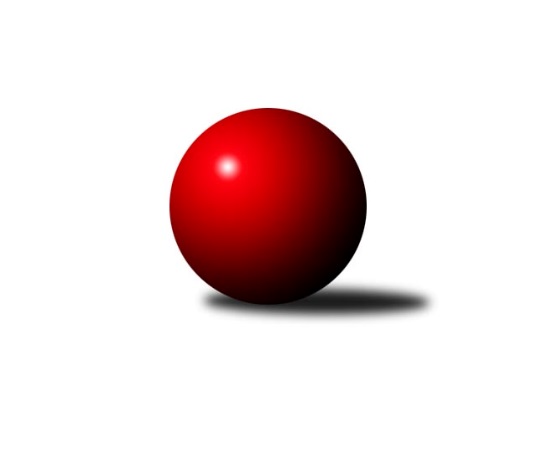 Č.8Ročník 2023/2024	26.5.2024 Zlínský krajský přebor 2023/2024Statistika 8. kolaTabulka družstev:		družstvo	záp	výh	rem	proh	skore	sety	průměr	body	plné	dorážka	chyby	1.	TJ Kelč	7	6	1	0	40.0 : 16.0 	(53.0 : 31.0)	2644	13	1795	848	36.3	2.	TJ Valašské Meziříčí C	8	5	2	1	42.0 : 22.0 	(56.0 : 40.0)	2626	12	1813	814	37.6	3.	KC Zlín C	8	5	1	2	41.0 : 23.0 	(54.0 : 42.0)	2637	11	1803	834	40.1	4.	TJ Sokol Machová A	7	5	0	2	35.5 : 20.5 	(49.0 : 35.0)	2596	10	1793	803	44.6	5.	TJ Bojkovice Krons	7	4	0	3	32.0 : 24.0 	(46.5 : 37.5)	2634	8	1809	825	42.7	6.	SC Bylnice	8	4	0	4	29.0 : 35.0 	(41.0 : 55.0)	2569	8	1764	805	41.8	7.	KK Camo Slavičín	7	3	0	4	27.0 : 29.0 	(50.0 : 34.0)	2625	6	1820	805	40.6	8.	KK Kroměříž B	7	3	0	4	22.0 : 34.0 	(36.5 : 47.5)	2518	6	1775	743	56.6	9.	TJ Jiskra Otrokovice B	7	1	1	5	19.0 : 37.0 	(31.5 : 52.5)	2504	3	1740	765	46.1	10.	TJ Sokol Machová B	7	1	0	6	17.5 : 38.5 	(31.0 : 53.0)	2491	2	1769	722	53.9	11.	VKK Vsetín B	7	0	1	6	15.0 : 41.0 	(31.5 : 52.5)	2487	1	1732	755	51.4Tabulka doma:		družstvo	záp	výh	rem	proh	skore	sety	průměr	body	maximum	minimum	1.	KC Zlín C	5	4	1	0	32.0 : 8.0 	(39.0 : 21.0)	2721	9	2784	2671	2.	TJ Kelč	4	4	0	0	25.0 : 7.0 	(33.5 : 14.5)	2621	8	2737	2519	3.	TJ Sokol Machová A	4	3	0	1	20.5 : 11.5 	(26.5 : 21.5)	2609	6	2661	2563	4.	TJ Valašské Meziříčí C	3	2	1	0	18.0 : 6.0 	(22.5 : 13.5)	2685	5	2692	2676	5.	TJ Bojkovice Krons	3	2	0	1	16.0 : 8.0 	(22.5 : 13.5)	2766	4	2823	2730	6.	KK Kroměříž B	4	2	0	2	16.0 : 16.0 	(24.0 : 24.0)	2518	4	2602	2455	7.	SC Bylnice	3	1	0	2	10.0 : 14.0 	(17.0 : 19.0)	2506	2	2548	2451	8.	TJ Jiskra Otrokovice B	4	1	0	3	10.0 : 22.0 	(17.5 : 30.5)	2542	2	2562	2525	9.	VKK Vsetín B	4	0	1	3	10.0 : 22.0 	(18.0 : 30.0)	2464	1	2504	2375	10.	KK Camo Slavičín	2	0	0	2	5.0 : 11.0 	(12.5 : 11.5)	2651	0	2658	2644	11.	TJ Sokol Machová B	4	0	0	4	7.5 : 24.5 	(17.0 : 31.0)	2459	0	2517	2384Tabulka venku:		družstvo	záp	výh	rem	proh	skore	sety	průměr	body	maximum	minimum	1.	TJ Valašské Meziříčí C	5	3	1	1	24.0 : 16.0 	(33.5 : 26.5)	2612	7	2706	2496	2.	KK Camo Slavičín	5	3	0	2	22.0 : 18.0 	(37.5 : 22.5)	2620	6	2796	2471	3.	SC Bylnice	5	3	0	2	19.0 : 21.0 	(24.0 : 36.0)	2581	6	2675	2516	4.	TJ Kelč	3	2	1	0	15.0 : 9.0 	(19.5 : 16.5)	2651	5	2737	2543	5.	TJ Sokol Machová A	3	2	0	1	15.0 : 9.0 	(22.5 : 13.5)	2591	4	2673	2525	6.	TJ Bojkovice Krons	4	2	0	2	16.0 : 16.0 	(24.0 : 24.0)	2601	4	2727	2555	7.	TJ Sokol Machová B	3	1	0	2	10.0 : 14.0 	(14.0 : 22.0)	2501	2	2549	2457	8.	KC Zlín C	3	1	0	2	9.0 : 15.0 	(15.0 : 21.0)	2609	2	2642	2550	9.	KK Kroměříž B	3	1	0	2	6.0 : 18.0 	(12.5 : 23.5)	2518	2	2619	2426	10.	TJ Jiskra Otrokovice B	3	0	1	2	9.0 : 15.0 	(14.0 : 22.0)	2491	1	2550	2451	11.	VKK Vsetín B	3	0	0	3	5.0 : 19.0 	(13.5 : 22.5)	2494	0	2565	2427Tabulka podzimní části:		družstvo	záp	výh	rem	proh	skore	sety	průměr	body	doma	venku	1.	TJ Kelč	7	6	1	0	40.0 : 16.0 	(53.0 : 31.0)	2644	13 	4 	0 	0 	2 	1 	0	2.	TJ Valašské Meziříčí C	8	5	2	1	42.0 : 22.0 	(56.0 : 40.0)	2626	12 	2 	1 	0 	3 	1 	1	3.	KC Zlín C	8	5	1	2	41.0 : 23.0 	(54.0 : 42.0)	2637	11 	4 	1 	0 	1 	0 	2	4.	TJ Sokol Machová A	7	5	0	2	35.5 : 20.5 	(49.0 : 35.0)	2596	10 	3 	0 	1 	2 	0 	1	5.	TJ Bojkovice Krons	7	4	0	3	32.0 : 24.0 	(46.5 : 37.5)	2634	8 	2 	0 	1 	2 	0 	2	6.	SC Bylnice	8	4	0	4	29.0 : 35.0 	(41.0 : 55.0)	2569	8 	1 	0 	2 	3 	0 	2	7.	KK Camo Slavičín	7	3	0	4	27.0 : 29.0 	(50.0 : 34.0)	2625	6 	0 	0 	2 	3 	0 	2	8.	KK Kroměříž B	7	3	0	4	22.0 : 34.0 	(36.5 : 47.5)	2518	6 	2 	0 	2 	1 	0 	2	9.	TJ Jiskra Otrokovice B	7	1	1	5	19.0 : 37.0 	(31.5 : 52.5)	2504	3 	1 	0 	3 	0 	1 	2	10.	TJ Sokol Machová B	7	1	0	6	17.5 : 38.5 	(31.0 : 53.0)	2491	2 	0 	0 	4 	1 	0 	2	11.	VKK Vsetín B	7	0	1	6	15.0 : 41.0 	(31.5 : 52.5)	2487	1 	0 	1 	3 	0 	0 	3Tabulka jarní části:		družstvo	záp	výh	rem	proh	skore	sety	průměr	body	doma	venku	1.	SC Bylnice	0	0	0	0	0.0 : 0.0 	(0.0 : 0.0)	0	0 	0 	0 	0 	0 	0 	0 	2.	KK Kroměříž B	0	0	0	0	0.0 : 0.0 	(0.0 : 0.0)	0	0 	0 	0 	0 	0 	0 	0 	3.	TJ Jiskra Otrokovice B	0	0	0	0	0.0 : 0.0 	(0.0 : 0.0)	0	0 	0 	0 	0 	0 	0 	0 	4.	TJ Sokol Machová A	0	0	0	0	0.0 : 0.0 	(0.0 : 0.0)	0	0 	0 	0 	0 	0 	0 	0 	5.	KC Zlín C	0	0	0	0	0.0 : 0.0 	(0.0 : 0.0)	0	0 	0 	0 	0 	0 	0 	0 	6.	TJ Kelč	0	0	0	0	0.0 : 0.0 	(0.0 : 0.0)	0	0 	0 	0 	0 	0 	0 	0 	7.	TJ Valašské Meziříčí C	0	0	0	0	0.0 : 0.0 	(0.0 : 0.0)	0	0 	0 	0 	0 	0 	0 	0 	8.	VKK Vsetín B	0	0	0	0	0.0 : 0.0 	(0.0 : 0.0)	0	0 	0 	0 	0 	0 	0 	0 	9.	KK Camo Slavičín	0	0	0	0	0.0 : 0.0 	(0.0 : 0.0)	0	0 	0 	0 	0 	0 	0 	0 	10.	TJ Sokol Machová B	0	0	0	0	0.0 : 0.0 	(0.0 : 0.0)	0	0 	0 	0 	0 	0 	0 	0 	11.	TJ Bojkovice Krons	0	0	0	0	0.0 : 0.0 	(0.0 : 0.0)	0	0 	0 	0 	0 	0 	0 	0 Zisk bodů pro družstvo:		jméno hráče	družstvo	body	zápasy	v %	dílčí body	sety	v %	1.	Roman Hrančík 	TJ Sokol Machová A 	7	/	7	(100%)	13	/	14	(93%)	2.	Karolina Toncarová 	KC Zlín C 	6	/	6	(100%)	9.5	/	12	(79%)	3.	Pavel Chvatík 	TJ Kelč 	6	/	7	(86%)	10	/	14	(71%)	4.	Tomáš Vybíral 	TJ Kelč 	6	/	7	(86%)	10	/	14	(71%)	5.	Jaroslav Trochta 	KC Zlín C 	6	/	8	(75%)	13	/	16	(81%)	6.	Pavla Žádníková 	KC Zlín C 	6	/	8	(75%)	11	/	16	(69%)	7.	Jiří Hrabovský 	TJ Valašské Meziříčí C 	6	/	8	(75%)	9.5	/	16	(59%)	8.	Petr Kuběna 	KK Kroměříž B 	5	/	5	(100%)	9	/	10	(90%)	9.	Miroslav Volek 	TJ Valašské Meziříčí C 	5	/	6	(83%)	8.5	/	12	(71%)	10.	Jakub Sabák 	TJ Jiskra Otrokovice B 	5	/	6	(83%)	7	/	12	(58%)	11.	Michal Ondrušek 	TJ Bojkovice Krons 	5	/	6	(83%)	7	/	12	(58%)	12.	Vlastimil Brázdil 	TJ Sokol Machová A 	5	/	7	(71%)	10	/	14	(71%)	13.	Daniel Bělíček 	VKK Vsetín B 	5	/	7	(71%)	9	/	14	(64%)	14.	Richard Ťulpa 	KK Camo Slavičín 	5	/	7	(71%)	8.5	/	14	(61%)	15.	Jan Lahuta 	TJ Bojkovice Krons 	5	/	7	(71%)	8	/	14	(57%)	16.	Pavel Struhař 	KC Zlín C 	5	/	7	(71%)	7.5	/	14	(54%)	17.	Alois Beňo 	SC Bylnice 	5	/	8	(63%)	9	/	16	(56%)	18.	Lubomír Zábel 	SC Bylnice 	5	/	8	(63%)	9	/	16	(56%)	19.	Josef Benek 	TJ Sokol Machová A 	4.5	/	7	(64%)	6	/	14	(43%)	20.	David Hanke 	TJ Bojkovice Krons 	4	/	5	(80%)	8.5	/	10	(85%)	21.	Ondřej Novák 	SC Bylnice 	4	/	5	(80%)	7.5	/	10	(75%)	22.	Stanislav Poledňák 	KK Kroměříž B 	4	/	5	(80%)	5.5	/	10	(55%)	23.	Jiří Kafka 	TJ Bojkovice Krons 	4	/	6	(67%)	7.5	/	12	(63%)	24.	Lucie Hanzelová 	VKK Vsetín B 	4	/	6	(67%)	7	/	12	(58%)	25.	Petr Jandík 	TJ Valašské Meziříčí C 	4	/	6	(67%)	7	/	12	(58%)	26.	Lukáš Michalík 	TJ Sokol Machová B 	4	/	6	(67%)	6	/	12	(50%)	27.	Kateřina Ondrouchová 	TJ Jiskra Otrokovice B 	4	/	6	(67%)	6	/	12	(50%)	28.	Miroslav Pavelka 	TJ Kelč 	4	/	7	(57%)	9	/	14	(64%)	29.	Petr Pavelka 	TJ Kelč 	4	/	7	(57%)	8.5	/	14	(61%)	30.	Jiří Fryštacký 	TJ Sokol Machová B 	4	/	7	(57%)	8	/	14	(57%)	31.	Milan Dovrtěl 	TJ Sokol Machová A 	4	/	7	(57%)	6.5	/	14	(46%)	32.	Jakub Vrubl 	TJ Valašské Meziříčí C 	4	/	7	(57%)	6	/	14	(43%)	33.	Robert Řihák 	KK Camo Slavičín 	3	/	4	(75%)	6	/	8	(75%)	34.	Petr Mňačko 	KC Zlín C 	3	/	4	(75%)	5	/	8	(63%)	35.	František Fojtík 	TJ Valašské Meziříčí C 	3	/	5	(60%)	7	/	10	(70%)	36.	Petr Cahlík 	TJ Valašské Meziříčí C 	3	/	5	(60%)	5	/	10	(50%)	37.	Radek Rak 	KK Camo Slavičín 	3	/	6	(50%)	8	/	12	(67%)	38.	Petr Peléšek 	KK Camo Slavičín 	3	/	6	(50%)	7.5	/	12	(63%)	39.	Zdeněk Chvatík 	TJ Kelč 	3	/	6	(50%)	7	/	12	(58%)	40.	Michal Petráš 	KK Camo Slavičín 	3	/	6	(50%)	7	/	12	(58%)	41.	Jakub Lahuta 	TJ Bojkovice Krons 	3	/	6	(50%)	6	/	12	(50%)	42.	Miroslav Macega 	TJ Jiskra Otrokovice B 	3	/	6	(50%)	6	/	12	(50%)	43.	Eliška Hrančíková 	TJ Sokol Machová A 	3	/	7	(43%)	9	/	14	(64%)	44.	Bohumil Fryštacký 	TJ Sokol Machová B 	3	/	7	(43%)	6	/	14	(43%)	45.	Lukáš Grohar 	KK Kroměříž B 	3	/	7	(43%)	5.5	/	14	(39%)	46.	Jaroslav Slováček 	SC Bylnice 	3	/	8	(38%)	3.5	/	16	(22%)	47.	Martin Hradský 	TJ Bojkovice Krons 	2	/	3	(67%)	5	/	6	(83%)	48.	Miloš Jandík 	TJ Valašské Meziříčí C 	2	/	3	(67%)	4	/	6	(67%)	49.	Radek Olejník 	TJ Valašské Meziříčí C 	2	/	3	(67%)	3	/	6	(50%)	50.	Lukáš Sabák 	TJ Jiskra Otrokovice B 	2	/	3	(67%)	2	/	6	(33%)	51.	Miloslav Plesník 	TJ Valašské Meziříčí C 	2	/	4	(50%)	4	/	8	(50%)	52.	Karel Kabela 	KK Camo Slavičín 	2	/	5	(40%)	6	/	10	(60%)	53.	Lukáš Trochta 	KC Zlín C 	2	/	5	(40%)	4	/	10	(40%)	54.	Martin Novotný 	KK Kroměříž B 	2	/	5	(40%)	4	/	10	(40%)	55.	Roman Škrabal 	TJ Sokol Machová A 	2	/	6	(33%)	3.5	/	12	(29%)	56.	Antonín Plesník 	TJ Kelč 	2	/	7	(29%)	6.5	/	14	(46%)	57.	Josef Bařinka 	SC Bylnice 	2	/	7	(29%)	6	/	14	(43%)	58.	Martina Nováková 	TJ Sokol Machová B 	2	/	7	(29%)	4	/	14	(29%)	59.	Jindřich Cahlík 	TJ Valašské Meziříčí C 	1	/	1	(100%)	2	/	2	(100%)	60.	Marie Pavelková 	TJ Kelč 	1	/	1	(100%)	2	/	2	(100%)	61.	Rudolf Fojtík 	KK Camo Slavičín 	1	/	1	(100%)	1	/	2	(50%)	62.	Ladislav Strnad 	SC Bylnice 	1	/	2	(50%)	1	/	4	(25%)	63.	Nela Vrbíková 	TJ Jiskra Otrokovice B 	1	/	3	(33%)	3	/	6	(50%)	64.	Dita Trochtová 	KC Zlín C 	1	/	3	(33%)	2	/	6	(33%)	65.	Radomír Kozáček 	TJ Bojkovice Krons 	1	/	3	(33%)	2	/	6	(33%)	66.	Jiří Plášek 	VKK Vsetín B 	1	/	3	(33%)	1	/	6	(17%)	67.	Martin Růžička 	TJ Jiskra Otrokovice B 	1	/	4	(25%)	4	/	8	(50%)	68.	Lenka Haboňová 	KK Kroměříž B 	1	/	5	(20%)	5	/	10	(50%)	69.	Ondřej Fojtík 	KK Camo Slavičín 	1	/	5	(20%)	5	/	10	(50%)	70.	Hana Jonášková 	TJ Jiskra Otrokovice B 	1	/	5	(20%)	3	/	10	(30%)	71.	Viktor Vaculík 	KK Kroměříž B 	1	/	5	(20%)	2	/	10	(20%)	72.	Vojtěch Hrňa 	VKK Vsetín B 	1	/	6	(17%)	4.5	/	12	(38%)	73.	Margita Fryštacká 	TJ Sokol Machová B 	1	/	6	(17%)	3	/	12	(25%)	74.	Martin Kovács 	VKK Vsetín B 	1	/	6	(17%)	3	/	12	(25%)	75.	Michal Trochta 	VKK Vsetín B 	1	/	6	(17%)	3	/	12	(25%)	76.	Jiří Michalík 	TJ Sokol Machová B 	1	/	7	(14%)	3	/	14	(21%)	77.	Stanislav Horečný 	SC Bylnice 	1	/	8	(13%)	4	/	16	(25%)	78.	Leoš Hamrlíček 	TJ Sokol Machová B 	0.5	/	1	(50%)	1	/	2	(50%)	79.	Luděk Novák 	SC Bylnice 	0	/	1	(0%)	1	/	2	(50%)	80.	Petr Hanousek 	KK Camo Slavičín 	0	/	1	(0%)	1	/	2	(50%)	81.	Lenka Menšíková 	TJ Bojkovice Krons 	0	/	1	(0%)	0.5	/	2	(25%)	82.	Václav Vlček 	TJ Sokol Machová B 	0	/	1	(0%)	0	/	2	(0%)	83.	Jakub Havrlant 	KK Camo Slavičín 	0	/	1	(0%)	0	/	2	(0%)	84.	Michal Pecl 	SC Bylnice 	0	/	1	(0%)	0	/	2	(0%)	85.	Vendula Vrzalová 	KC Zlín C 	0	/	1	(0%)	0	/	2	(0%)	86.	Jitka Bětíková 	TJ Jiskra Otrokovice B 	0	/	2	(0%)	0	/	4	(0%)	87.	Radim Metelka 	VKK Vsetín B 	0	/	2	(0%)	0	/	4	(0%)	88.	Marek Ruman 	KC Zlín C 	0	/	2	(0%)	0	/	4	(0%)	89.	Petr Spurný 	VKK Vsetín B 	0	/	3	(0%)	2	/	6	(33%)	90.	Josef Vaculík 	KK Kroměříž B 	0	/	3	(0%)	2	/	6	(33%)	91.	Karel Navrátil 	VKK Vsetín B 	0	/	3	(0%)	2	/	6	(33%)	92.	Teofil Hasák 	TJ Jiskra Otrokovice B 	0	/	3	(0%)	0.5	/	6	(8%)	93.	Filip Mlčoch 	KC Zlín C 	0	/	4	(0%)	2	/	8	(25%)	94.	Oldřich Křen 	KK Kroměříž B 	0	/	4	(0%)	2	/	8	(25%)	95.	Michal Machala 	TJ Bojkovice Krons 	0	/	5	(0%)	2	/	10	(20%)Průměry na kuželnách:		kuželna	průměr	plné	dorážka	chyby	výkon na hráče	1.	TJ Bojkovice Krons, 1-2	2714	1870	843	45.0	(452.4)	2.	KC Zlín, 1-4	2666	1830	835	41.9	(444.4)	3.	KK Slavičín, 1-2	2662	1804	858	37.3	(443.8)	4.	TJ Valašské Meziříčí, 1-4	2642	1817	825	41.5	(440.4)	5.	TJ Sokol Machová, 1-4	2604	1812	792	46.0	(434.0)	6.	TJ Sokol Machová, 1-2	2584	1799	785	43.5	(430.8)	7.	Otrokovice, 1-4	2570	1782	788	43.6	(428.4)	8.	TJ Kelč, 1-2	2554	1766	788	42.9	(425.7)	9.	KK Kroměříž, 1-4	2514	1778	736	56.5	(419.1)	10.	TJ Zbrojovka Vsetín, 1-4	2510	1731	779	43.0	(418.4)Nejlepší výkony na kuželnách:TJ Bojkovice Krons, 1-2TJ Bojkovice Krons	2823	1. kolo	Jan Lahuta 	TJ Bojkovice Krons	495	1. koloKK Camo Slavičín	2796	6. kolo	Jiří Kafka 	TJ Bojkovice Krons	492	6. koloTJ Bojkovice Krons	2746	3. kolo	Jiří Kafka 	TJ Bojkovice Krons	489	1. koloTJ Bojkovice Krons	2730	6. kolo	Jakub Lahuta 	TJ Bojkovice Krons	486	3. koloKC Zlín C	2642	1. kolo	David Hanke 	TJ Bojkovice Krons	486	1. koloTJ Jiskra Otrokovice B	2550	3. kolo	Michal Petráš 	KK Camo Slavičín	484	6. kolo		. kolo	Jiří Kafka 	TJ Bojkovice Krons	482	3. kolo		. kolo	Radek Rak 	KK Camo Slavičín	477	6. kolo		. kolo	Michal Ondrušek 	TJ Bojkovice Krons	473	1. kolo		. kolo	Jaroslav Trochta 	KC Zlín C	469	1. koloKC Zlín, 1-4KC Zlín C	2784	6. kolo	Petr Mňačko 	KC Zlín C	518	5. koloKC Zlín C	2750	8. kolo	Jaroslav Trochta 	KC Zlín C	500	2. koloKC Zlín C	2713	5. kolo	Pavla Žádníková 	KC Zlín C	495	6. koloTJ Valašské Meziříčí C	2706	5. kolo	Jaroslav Trochta 	KC Zlín C	480	8. koloKC Zlín C	2686	4. kolo	Radek Rak 	KK Camo Slavičín	478	8. koloKC Zlín C	2671	2. kolo	Petr Mňačko 	KC Zlín C	477	8. koloKK Camo Slavičín	2660	8. kolo	Petr Mňačko 	KC Zlín C	477	6. koloKK Kroměříž B	2619	6. kolo	Karel Kabela 	KK Camo Slavičín	468	8. koloSC Bylnice	2574	4. kolo	Petr Cahlík 	TJ Valašské Meziříčí C	468	5. koloTJ Sokol Machová B	2498	2. kolo	Petr Kuběna 	KK Kroměříž B	467	6. koloKK Slavičín, 1-2SC Bylnice	2675	3. kolo	Alois Beňo 	SC Bylnice	488	3. koloTJ Kelč	2674	1. kolo	Antonín Plesník 	TJ Kelč	477	1. koloKK Camo Slavičín	2658	1. kolo	Tomáš Vybíral 	TJ Kelč	472	1. koloKK Camo Slavičín	2644	3. kolo	Karel Kabela 	KK Camo Slavičín	471	1. kolo		. kolo	Pavel Chvatík 	TJ Kelč	470	1. kolo		. kolo	Ondřej Novák 	SC Bylnice	467	3. kolo		. kolo	Ondřej Fojtík 	KK Camo Slavičín	467	1. kolo		. kolo	Michal Petráš 	KK Camo Slavičín	465	1. kolo		. kolo	Radek Rak 	KK Camo Slavičín	459	3. kolo		. kolo	Radek Rak 	KK Camo Slavičín	457	1. koloTJ Valašské Meziříčí, 1-4TJ Kelč	2737	4. kolo	Tomáš Vybíral 	TJ Kelč	503	4. koloTJ Valašské Meziříčí C	2692	4. kolo	Zdeněk Chvatík 	TJ Kelč	490	4. koloTJ Valašské Meziříčí C	2687	7. kolo	Miroslav Volek 	TJ Valašské Meziříčí C	486	1. koloTJ Valašské Meziříčí C	2676	1. kolo	Jakub Vrubl 	TJ Valašské Meziříčí C	485	7. koloTJ Bojkovice Krons	2555	7. kolo	Miloš Jandík 	TJ Valašské Meziříčí C	477	4. koloKK Kroměříž B	2509	1. kolo	David Hanke 	TJ Bojkovice Krons	472	7. kolo		. kolo	Jiří Hrabovský 	TJ Valašské Meziříčí C	471	1. kolo		. kolo	Petr Cahlík 	TJ Valašské Meziříčí C	457	4. kolo		. kolo	Miroslav Volek 	TJ Valašské Meziříčí C	453	7. kolo		. kolo	Petr Jandík 	TJ Valašské Meziříčí C	452	4. koloTJ Sokol Machová, 1-4TJ Bojkovice Krons	2727	2. kolo	Jan Lahuta 	TJ Bojkovice Krons	496	2. koloTJ Sokol Machová A	2661	2. kolo	Martin Kovács 	VKK Vsetín B	493	4. koloTJ Sokol Machová A	2613	4. kolo	Roman Hrančík 	TJ Sokol Machová A	489	2. koloTJ Sokol Machová A	2600	3. kolo	Roman Hrančík 	TJ Sokol Machová A	481	6. koloVKK Vsetín B	2565	4. kolo	Roman Hrančík 	TJ Sokol Machová A	481	4. koloTJ Sokol Machová A	2563	6. kolo	Vlastimil Brázdil 	TJ Sokol Machová A	481	2. koloKC Zlín C	2550	3. kolo	Jaroslav Trochta 	KC Zlín C	472	3. koloTJ Valašské Meziříčí C	2496	6. kolo	Jakub Lahuta 	TJ Bojkovice Krons	471	2. kolo		. kolo	Martin Hradský 	TJ Bojkovice Krons	471	2. kolo		. kolo	Eliška Hrančíková 	TJ Sokol Machová A	467	2. koloTJ Sokol Machová, 1-2TJ Valašské Meziříčí C	2652	3. kolo	Petr Cahlík 	TJ Valašské Meziříčí C	472	3. koloKK Camo Slavičín	2583	5. kolo	Eliška Hrančíková 	TJ Sokol Machová A	460	7. koloSC Bylnice	2559	1. kolo	Miroslav Volek 	TJ Valašské Meziříčí C	460	3. koloTJ Sokol Machová A	2525	7. kolo	Bohumil Fryštacký 	TJ Sokol Machová B	458	1. koloTJ Sokol Machová B	2517	3. kolo	Radek Rak 	KK Camo Slavičín	456	5. koloTJ Sokol Machová B	2503	1. kolo	Vlastimil Brázdil 	TJ Sokol Machová A	454	7. koloTJ Sokol Machová B	2433	5. kolo	Josef Bařinka 	SC Bylnice	452	1. koloTJ Sokol Machová B	2384	7. kolo	Jiří Fryštacký 	TJ Sokol Machová B	448	1. kolo		. kolo	Ondřej Novák 	SC Bylnice	447	1. kolo		. kolo	Martina Nováková 	TJ Sokol Machová B	439	3. koloOtrokovice, 1-4TJ Sokol Machová A	2673	5. kolo	Kateřina Ondrouchová 	TJ Jiskra Otrokovice B	475	5. koloKK Camo Slavičín	2591	4. kolo	Roman Hrančík 	TJ Sokol Machová A	469	5. koloSC Bylnice	2581	7. kolo	Michal Petráš 	KK Camo Slavičín	463	4. koloTJ Jiskra Otrokovice B	2562	5. kolo	Jakub Sabák 	TJ Jiskra Otrokovice B	462	6. koloTJ Jiskra Otrokovice B	2554	6. kolo	Kateřina Ondrouchová 	TJ Jiskra Otrokovice B	461	4. koloTJ Sokol Machová B	2549	6. kolo	Kateřina Ondrouchová 	TJ Jiskra Otrokovice B	459	6. koloTJ Jiskra Otrokovice B	2527	7. kolo	Milan Dovrtěl 	TJ Sokol Machová A	459	5. koloTJ Jiskra Otrokovice B	2525	4. kolo	Nela Vrbíková 	TJ Jiskra Otrokovice B	457	6. kolo		. kolo	Vlastimil Brázdil 	TJ Sokol Machová A	456	5. kolo		. kolo	Jiří Michalík 	TJ Sokol Machová B	456	6. koloTJ Kelč, 1-2TJ Kelč	2737	6. kolo	Tomáš Vybíral 	TJ Kelč	480	5. koloTJ Kelč	2627	5. kolo	Zdeněk Chvatík 	TJ Kelč	475	6. koloTJ Kelč	2599	2. kolo	Tomáš Vybíral 	TJ Kelč	467	6. koloTJ Bojkovice Krons	2559	5. kolo	Miroslav Pavelka 	TJ Kelč	464	5. koloTJ Kelč	2519	8. kolo	Petr Pavelka 	TJ Kelč	457	6. koloSC Bylnice	2516	6. kolo	Miroslav Pavelka 	TJ Kelč	455	6. koloTJ Jiskra Otrokovice B	2451	8. kolo	Martin Hradský 	TJ Bojkovice Krons	455	5. koloVKK Vsetín B	2427	2. kolo	Pavel Chvatík 	TJ Kelč	455	2. kolo		. kolo	Antonín Plesník 	TJ Kelč	454	2. kolo		. kolo	Martin Růžička 	TJ Jiskra Otrokovice B	453	8. koloKK Kroměříž, 1-4KK Kroměříž B	2602	8. kolo	Roman Hrančík 	TJ Sokol Machová A	499	8. koloTJ Sokol Machová A	2575	8. kolo	Pavel Chvatík 	TJ Kelč	468	7. koloTJ Kelč	2543	7. kolo	Petr Kuběna 	KK Kroměříž B	461	4. koloKK Kroměříž B	2519	2. kolo	Lenka Haboňová 	KK Kroměříž B	457	7. koloKK Kroměříž B	2494	7. kolo	Lukáš Grohar 	KK Kroměříž B	455	8. koloKK Camo Slavičín	2471	2. kolo	Eliška Hrančíková 	TJ Sokol Machová A	455	8. koloTJ Sokol Machová B	2457	4. kolo	Stanislav Poledňák 	KK Kroměříž B	452	8. koloKK Kroměříž B	2455	4. kolo	Petr Kuběna 	KK Kroměříž B	449	8. kolo		. kolo	Lenka Haboňová 	KK Kroměříž B	446	8. kolo		. kolo	Vlastimil Brázdil 	TJ Sokol Machová A	446	8. koloTJ Zbrojovka Vsetín, 1-4KC Zlín C	2634	7. kolo	Jiří Kafka 	TJ Bojkovice Krons	486	8. koloTJ Valašské Meziříčí C	2608	8. kolo	Jakub Vrubl 	TJ Valašské Meziříčí C	478	8. koloTJ Valašské Meziříčí C	2577	2. kolo	Karolina Toncarová 	KC Zlín C	467	7. koloTJ Bojkovice Krons	2564	8. kolo	Daniel Bělíček 	VKK Vsetín B	464	5. koloSC Bylnice	2548	2. kolo	Pavla Žádníková 	KC Zlín C	462	7. koloSC Bylnice	2520	5. kolo	Daniel Bělíček 	VKK Vsetín B	460	8. koloVKK Vsetín B	2504	8. kolo	Daniel Bělíček 	VKK Vsetín B	459	1. koloVKK Vsetín B	2496	1. kolo	Petr Jandík 	TJ Valašské Meziříčí C	459	2. koloVKK Vsetín B	2491	5. kolo	Pavel Struhař 	KC Zlín C	456	7. koloVKK Vsetín B	2481	7. kolo	Michal Trochta 	VKK Vsetín B	454	8. koloČetnost výsledků:	8.0 : 0.0	1x	7.0 : 1.0	7x	6.0 : 2.0	7x	5.5 : 2.5	1x	5.0 : 3.0	3x	4.0 : 4.0	3x	3.0 : 5.0	6x	2.5 : 5.5	1x	2.0 : 6.0	7x	1.0 : 7.0	4x